Международный Интернет-конкурс«Страница семейной славы - 2016»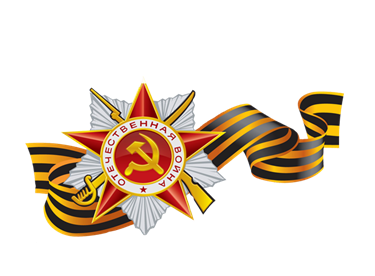 «Нет срока давностиу подвигов прадедов наших».Работу выполнила: Валиахметова Алсу Фатыховнаученица 10 классаМАОУ «Нурлатская гимназияимени Героя Советского СоюзаСергеева Михаила Егоровича»г.Нурлат,  Республика Татарстан Руководители: Ахметсагирова Аниса Касымовна, учитель татарского языка и литературы, Сибгатова Дания Насыховна, учитель истории и обществознанияМАОУ «Нурлатская гимназия»Нурлат-2016Сочинение-размышление. «Нет, ничто не забыто,Нет, никто не забыт,Даже тот,Кто в безвестной могиле лежит»Ю.Друнина        Я думаю, что в каждой семье есть уникальные вещи и предметы, которые имеют особую историческую ценность, так как связаны с воспоминаниями о ком-то из близких. В нашей “копилке” семьи таких вещей немало. Например, украшения моих прабабушек – кольца, браслеты, накосники. В детстве, как все девчонки, я любила наряжаться и нередко надевала эти украшения и всегда представляла вместо себя свою прабабушку. Но, бесспорно, особую значимость мы придаем ордену Отечественной Войны 1 степени и единственному письму моего прадеда, написанному своей семье с фронта.         Однажды, просматривая семейный альбом, я обратила внимание на старинную фотографию своего прадедушки и своей прабабушки. К моему приятному удивлению, с фотографии на меня смотрела женщина в платке, с грустным и в то же время решительным взглядом, с красивыми украшениями на шее. Она была точно такой, какой я себе представляла своих бабушек. А рядом, в офицерской форме, плечом к плечу с ней, был мой прадед Исмагил. Он крепкого телосложения, с орлиным взглядом. В фотоальбоме была еще одна фотография мужчины в офицерской форме. Как оказалось, это была фотография брата моего деда – Юнуса Валиахметова.        После этого случая я и начала интересоваться историей того единственного письма. Мой дед Вахит тоже был, как и прадед крепким мужчиной с твердым, волевым характером. Но, когда мы всей семьей тихими зимними вечерами смотрели эти фотографии и читали вслух  письмо, у него всегда на глазах появлялись слёзы. Он с горечью вспоминал своё тяжелое военное детство... Эти трогательные моменты привели меня к мысли о том, что нужно поглубже изучать свои исторические корни, и бережнее к ним относиться. Ведь информация о моем происхождении, о моих корнях, которую я обязана передать будущему поколению, пока выглядит очень скудно. В год празднования семидесятилетия Великой Победы я не раз задумывалась над тем, что же мы можем рассказать о тех героях, которые являются нашими предками, чьи фамилии мы носим.  Согласитесь, ведь нет ни одной семьи, которую не коснулась эта проклятая война.      Именно незнание исторической правды, предвзятое к ней отношение приводит нас к духовной нищете, в результате чего наше общество может медленно деградировать и приблизиться к пропасти. По-моему, именно такое равнодушие, безразличие к прошлому, порой и его искажение приводит к трагическим событиям, подобным тем, что произошли на Укранине.       Чтобы воссоздать историю своей семьи, я в первую очередь обратилась к книге об истории моего родного края “Тысячелетнее Бурметьево”, автором которого является наш земляк, заслуженный учитель Республики Татарстан, Отличник народного просвещения Российской Федерации Набиулла Хайруллович Абдуллин. Также с большим интересом я прочитала материалы из книги Владимира Дайнеса “Советские танковые Армии на войне”, вышла на различные Интерент-ресурсы, касающиея темы Великой Отечественной войны.Очень много я узнала из воспоминаний моего деда Вахита Исмагиловича Валиахметова, а также жителей поселка Урняк Нурлатского района Республики Татарстан.       По рассказам моего дедушки Вахита Исмагиловича Валиахметова его деды Валиахмет Шамсуаров и Салих Шамсуаров являются одними из основоположников деревни Урняк Нурлатского района Республики Татарстан. В 1926 году именно они, два брата из деревни Бурметьево, переселились на пригорок возле леса и построили свои дома. Эти дома сохранились и до сегодняшнего дня. Немаловажную роль, по моему мнению, здесь сыграли и природные факторы. Ведь эта деревня и по сегодняшний день является одним из красивейших мест. За родниковой водой Урняка приезжают со всего района, а лесные поляны, каждая из которых имеет свое название, никого не оставляют равнодушным. Братья занимались пчеловодством и садоводством. Одним из этих ремесел – пчеловодством сегодня продолжает заниматься правнук деда Валиахмета - мой отец Фархат Вахитович Валиахметов. Прапрадед Валиахмет ушел из жизни в в преклонном возрасте в 1981 году. По рассказам моего отца Фархата он тоже был крепкого телосложения, трудолюбивым до последних дней занимался своим любимым делом – пчеловодством, любил выращивать разные деревья. Очень любил детей, угощал их свежим медом, был шутливым и ласковым с ними. Может этим он восполнял свои чувства потери обоих своих сыновей на войне...      У него было два сына. Один из них – мой прадед Исмагил Валиахметович Валиахметов, 1910 года рождения, а второй - Юнус Валиахметович Валиахметов, 1916 года рождения. Для увековечивания имени своего отца, они оба сменили свою фамилию - Шамсуаров на Валиахметов. Для своего времени они оба были людьми с передовыми взглядами. Прадед Исмагил впервые привез и установил в деревне радио, что явилось очень значимым событием для того времени. Дядя Юнус для детей деревни в 1937-1938 году впервые организовал пионерский лагерь и сам же работал руководителем этого пионерлагеря.       Оба сына прапрадеда Валиахмета с первых дней войны ушли на фронт. У Юнуса семьи не было, а вот у прадеда Исмагила были сын Вахит (мой дедуша) и дочь, которую звали Венера. Когда уходиди на войну, прадеду было 31 год, а дяде 25 лет. Оба были коммунистами. Прадед Исмагил воевал на 2-ом Украинском фронте танкистом, а Юнус был на Западном фронте пулеметчиком. В базе центрального архива Министерства Обороны есть наградные листы обоих братьев.      Еще в ноябре 1941 года прадед Исмагил был тяжело ранен, но после госпиталя обратно вернулся на фронт. Указом Верховного Совета СССР от 22.12.1942года был награжден медалью “За оборону Ленинграда”. В 1943 году в Казанском танковом училище он проходит курсы подготовки офицерского состава. И его единственое письмо было отправлено из Казани. В письме он сообщает о том, что еще с марта находится в Казани, что очень хочет увидеть свою семью, также делится своими переживаниями по поводу гибели своего единственного брата Юнуса. По возможности просит приехать в Казань. Вот небольшой отрывок из его письма:     “ Хаят, я тебе сообщаю о своем здравии, чего желаю и всем Вам, мои дорогие. Во первых, передаю привет своим родителям, своим детям, сыну, доченьке. Также передаю привет всем своим родственникам, друзьям, односельчанам. Я уже с 1 марта 1943 нахожусь в Казани, о чем вам написал в нескольких письмах. Думаю и у Вас все в порядке, живы, здоровы. Здесь в Казани я встретила Айшу и узнал о гибели Юнуса. Очень переживаю. Для нас это невосполнимая утеря. Я даже не замечаю как проходят дни и ночи. Ни дня не хочется жить без вас.     Хаят, у меня есть к тебе просьба. Вместе с отцом и с сыном Вахитом не смогли бы Вы приехать в Казань. Хоть один раз увидеться бы и поговорить. Я просил всего три дня, чтобы съездить к  Вам, но сама понимаешь, времена такие, меня не отпустили. Если сможете, то постарайтесь приехать в скором времени. Со дня на день нас должны отправить на фронт. Мой адрес:                          г.Казань 1/6. Курсы усовершенствования В.Т.С. Б.Т.Ш МВКАЛейтенант гвардии - Валиахметов И., Суконная слобода, Каргопольская казарма.Твой муж Исмагил.                            9 июля 1943 года.”      Хотя на фотографии прадед кажется мужчиной строгим и серьезным, судя по письму он был мягким и добрым по отношению к своей семье, с большим уважением и трепетом относился к своим родителям. Эти черты характера передались и моему деду Вахиту и отцу Фархату.       К сожалению, эта поездка не состоялась. Наверное, здесь особую роль сыграли законы военных лет. Во время летнего сенокоса покинуть колхоз хоть на несколько дней было бы большим преступлением. “Всё для фронта, всё для Победы”- под таким девизом работал стар и млад, рабочих рук, особенно взрослых, не хватало.       Когда отца провожали на войну, моему деду было около 2 лет. А когда получили это письмо, ему уже было 5 лет. Поэтому он всегда с горечью говорил, что если бы его тогда свозили в Казань, то он хотя бы запомнил как выглядел его отец и навсегда сохранил в памяти его дорогой образ.      После поражения в Первой мировой войне на основе Версальского мирного договора Германии были запрещены разработки и производство тяжелой военной техники. Но Германия и СССР, игнорируя условия договора, в 1928 году в условиях высочайшей секретности в Каргопольских казармах Казани создают советско-германскую танковую школу под кодовым названием “Кама”. Школа действовала до 1933 года и была ликвидирована по приказу Гитлера. В школе вместе с обучением проводили и испытания тяжелой военной техники. После закрытия вся она станется в СССР. Иногда в исторических мемуарах можно было прочитать, что “фашистский меч ковался в СССР”. Я не могу оспаривать это, так как у меня нет ни знаний, ни жизненного опыта, но нельзя игнорировать тот факт, что создание этой школы имело огоромное значение для страны, т.к. она внесла существенный вклад в развитие советских танковых войск. Здесь готовились квалифицированные кадры танкистов, изучался передовой  зарубежный опыт, испытывались новые образцы бронированных машин, обрабатывалась тактика боевых действий. Эти и многие другие факторы в немалой степени способствовали тому, что уже через десять лет советские танковые войска заняли лидирующее положение в мире и одержали ряд блестящих побед в годы второй мировой войны.      После закрытия школы  здесь начинают готовить кадры для среднего и высшего командного состава мотомеханизированных войск Рабоче-Крестьянской Красной Армии. Именно здесь проходил курсы мой прадед Исмагил Валиахметович Валиахметов. В 1943 году она называлась Казанской высшей офицерской бронетанковой школой. Среди выпускников этой школы 13 Героев Советского Союза. И располагалась эта школа в Каргопольских казармах Суконной слободы в Казани.      На фронте мой прадед проявил себя как грамотный, опытный  и смелый офицер. Его воинское звание – гвардии старший лейтенант. Ему пришлось преодолеть несколько тысяч километров фронтовых дорог. Он служил командиром танкового взвода  шестой танковой армии 2-го Украинского фронта. В наградном листе моего прадеда есть такие строки: “совершая большие марши в условиях плохой дороги, провел свой взвод без единой аварии машин”     Наши войска, освобождая нашу Отчизну, приближались к Европе.  Но в планы  нацисткой Германии не входило отступление из таких Европейских государств, как Чехословакия, Венгрия, Югославия, которые имели большое экономическое и военно-стратегическое значение для вермахта. К концу сентября 1944 года большая часть войск фашисткой Германии сконцентрировалась именно на границе вышеназванных государств.     Особые затрудения для продвижения наших войск создают укрепления противника в районе Карпатских гор. Эти сражения в истории известны под названием “Восточно-Карпатская операция”. Особую роль в успехе этих сражений внес 2-й Украинский фронт, в составе которого и воевал мой прадед.15 декабря 1944 года при освобождении города Туравце в Чехословакии мой прадед одним из первых ворвался в населенный пункт и принял участие в уличных боях. В этот же день Туровце был освобожден.      19-20 декабря при освобождении населенного пункта Гоковцы под шквалом вражеских снарядов, пересекая оборону врага, взвод моего прадеда одним из первых начал атаку врага. Во время этих сражений он единолично уничтожил 110 вражеских солдат, три миномета и один вражеский танк. К сожалению, во время этих боев он сам пал смертью храбрых. До Великой Победы оставалось 140 дней...      За эти подвиги прадед Исмагил Валиахметович Валиахметов был награжден посмертно Орденом Отечественной Войны  I степени. Эта дорогая реликвия хранится в нашей семье.     По данным центрального архива Министерства Обороны мой прадед похоронен в селе Роговцы Чехословакии. Но после окончания войны в 1946 году многие тела погибших были эксгумированы и перезахоронены в мемориалах больших городов. И вот здесь все нити обрываются...     Сейчас я переписываюсь со следопытами из Словакии, которые  общаются на русском языке. и очень надеюсь, что когда-нибудь я найду и увижу могилу моего прадеда.      Брат моего прадеда Юнус Валиахметович Валиахметов был заместителем командира батальона  по политической части (политрук) 1104 стрелкового полка Западного фронта. Воинское звание – старший лейтенант. В листе награждения мы читаем следующие строки: “4 августа 1942 года в наступательном бою с немецкими захватчиками под деревней Губинка Зубцовского райна Тверской области младший политрук Валиахметов Юнус Валиахметович шел с фланга во главе роты. Во время боя получилась задержка пулемета и немцы, используя это, стали накапливаться для перехода в контратаку, открыв огонь из автоматов и пулемета. Политрук роты Валиахметов Юнус Валиахметович под сильным огнем противника подполз к пулемету и открыл шквалистый огонь по противнику. Уничтожил 15 вражеских солдат, остальных рассеял. Это способствовало к дальнейшему наступлению наших солдат.” Во время этого боя он был тяжело ранен. В госпитале был награжден Орденом Красной Звезды. А война продолжалась...     12 марта 1943 года во время боев возле деревни Семово Вяземского района Смоленской области Валиахметов Юнус Валиахметович погиб. Я начала вести поиски его могилы. Связалась с поисковым отрядом Вяземского района Смоленской области. И выяснила, что, к сожалению, на сегодняшний день на карте нет этой деревни. Но недалеко от бывшей деревни есть места под названием “Семовские болота”.  Именно там происходили ожесточенные бои. Однако, из-за угрозы для жизни на сегодняшний день поисковые работы в этих местах не ведутся. Для увековечивания имени моего дяди по предложению поискового отряда мы направили письмо в адрес Военного комиссариата Смоленской области. В ответном письме отдела военного комиссариата Смоленской области по городу Вязьма нам сообщили, что имя дяди внесено в списки имен  погибших защитников Отечества. Также подготовлено обращение на имя Главы администрации Вяземского района с просьбой о нанесении имени моего дяди Валиахметова Юнуса на памятную плиту воинского мемориала города Вязьмы.     По сведениям, полученным нами из разных источников, мы узнали, что оба сына моего прапрадеда Валиахмета были отважными, преданными своей Отчизне офицерами. При выполнении своего воинского долга они не щадя своей жизни, героически пали смертью храбрых. Впервые, когда мы отыскали  сведения о награждениях прадеда и дяди, мы были просто потрясены до глубины души. У всех на глазах были слезы. Но это были слезы гордости за их отвагу и слезы боли и обиды за то, что их жизнь оказалась столь скоротечна.        Сегодня для меня наряду с главным праздником нашей Родины –Днем Победы очень важным стал еще один день воинской славы. Это День Неизвестного солдата. Ведь и мой прадед Исмагил Валиахметович Валиахметов и его родной брат Юнус Валиахметович Валиахметов где-то покоятся как неизвестные солдаты. И этот праздник непосредственно касается и нашей семьи. И мне очень грустно от мысли, что в нашей стране очень много семей, где до сих пор неизвестно о погибших солдатах-героях, совершавших свои великие подвиги и отдавших свою жизнь за будущее своих родных и близких. За будущее своих детей и внуков, во имя светлого будущего, свободного от войн и страха. Хватит ли у нас сил, чтобы сегодня сохранить столь хрупкий мир и не допустить новых войн и новых человеческих жертв?Использованная литература:Н.Х.Абдуллин “Тысячлетнее Бурметьево” ООО “Диамант” 2012.-стр.90.В.В. Дайнес “Советские танковые армии в бою” Издательство «Яуза»Москва, 2010 год, стр. 62-72“Немецкие танки возле озера Кабан”  Газета“Казанские ведомости”  № 272 25 сентября 2010 г.Официальный сайт центрального архива Министерства Обороны Российской Федерации http://archive.mil.ru/Специальный сайт для поиска погибших в Великой Отечественной Войне  ОБД “Мемориал” http://www.obd-memorial.ru/html/index.htmlСайт “Танковый фронт”   http://www.tankfront.ru